Raison Sociale* : SIRET* : 	Activités* : (sélection d’une ou plusieurs activités / si vous avez plusieurs hébergements = télécharger le fiche annexe pour le 2ème hébergement) Gîte			 Location d’hébergement		 Patrimoine/Culture/Musée Chambre d’hôtes	 Restauration				 Champagne Hôtel			 Loisirs				 Artisanat & TerroirNom et Prénom du responsable* : , Adresse* : Téléphone* :  - Mail* : Site web* : 	Présence sur les réseaux sociaux* :Facebook :  		Instagram : Twitter : 			 Youtube : Ouverture dans l’année* : du  au .Fermeture dans l’année* : du  au .Jours d’ouverture* :     Tarifs pratiqués* : (Restauration : menu/plat à partir de / Hébergement : nuit à partir de (pp) / Cuvée et dégustation payante, autres) À partir de … Merci de nous fournir numériquement 3 photos minimum en haute définition de votre structure. Si vous n’avez pas la possibilité de nous les fournir, nous pouvons vous aider dans cette démarche (prise de photos sur place : prestation avec supplément).  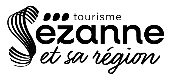 Type de prestation(s)* :			Statut de l’exploitant* :			Labels* :Boutique ou vente en direct	 Brasseur			 Agriculture Biologique Bar à dégustation		 Caveau de dégustation		 Appellation d’Origine Contrôlée Stage ou initiation		 Coopérative (champagne)	 Bienvenue à la Ferme Visite de la structure		 Coopérative (hors champagne)	 Agriculture Biologique 						 Distillerie			 Eco-Tourisme						 Groupements de producteurs	 Jeunes Talents du ChampagneType de produit(s) alimentaire(s)* :	 Maison de Champagne		 Jeunes Talents du Tourisme Spiritueux			 Négociant Manipulant		 Vigneron Indépendant Bières				 Producteur			 Vignobles & Découvertes Cidre				 Récoltant Manipulant 		 Viticulture durable en Champagne Fruits & légumes		 Eleveur			 Haute Valeur Environnementale Chocolat			 Produits du terroir		 Tourisme et handicap Confitures								 Verger écoResponsable Biscuits								 Autres :  Escargots Epicerie fine			Equipements* :				Services proposés* : Fromage			 Ascenseur			 Visite du vignoble Infusions			 Bar / Boutiques			 Visite de cave Marché				 Jeux pour enfants		 Vente à emporter Plantes aromatiques		 Parking			 Dégustation mets & vins Produit apicole			 Salle climatisée			 Journée vendange Produits bio			 Salle de réunions Volailles			 Wifi public Vins				 Aire de Stationnement / Aire de servicePensez également à nous préciser *...Visites guidées : Gratuite	 Payante Dégustation incluse ?  Oui	  NonDégustations :  Gratuite		 Payante Types de cuvées et autres produits (ex. Ratafia) : Langues parlées : Langues documentations : Réception de groupes : 	 Oui		 NonCapacité d’accueil min :  max : Animaux : Accueil de PMR :  Oui		 NonModes de paiement acceptés : Carte bancaire			 AMEX			 Paypal Chèque bancaire & postal		 Chèque vacances		 Ticket restaurant Espèces				 Virement			 Autres :  Chèque déjeuner			 Devises étrangères.Type de restaurant* :			Spécialités culinaires* :			Classement guide / Labels * : Hôtel-restaurant			Cuisine régionale française	 Vignoble et Découverte Restaurant			 Cuisine asiatique		 Logis de France Tables d’hôtels			 Cuisine traditionnelle		 Qualité tourisme Traiteur				 Cuisine du monde		 Maître Restaurateur Auberge de Campagne		 Produits du terroir		 Tables et Auberges de France Ferme auberge			 Cuisine européenne		 Certificat d’excellence TripAdvisor Salon de thé			 Cuisine gastronomique		 Bottin Gourmand Ferme de séjour			Cuisine semi – gastronomique	 Champenard						 Fromagerie			 Eurotoque						 Cuisine méditerranéenne		 Gault MillauCatégorie* :				 Cuisine italienne		 Guide de l’Auto-Journal Cuisine traditionnelle		 Cuisine orientale		 Guide des Bonnes Tables Restauration rapide		 Autres : 		 Guide des Relais Routiers Restauration à thème							 Guide des Sentiers Gourmands Bar / Bistrot / Brasserie							 Guide Deuzere Pizzeria / Grill								 Hachette Crêperie			Equipements* :				 Le Petit FutéRestauration gastronomique	 Ascenseur			 Le Routard Hôtels et Restos de France Taverne				 Piano bar			 Le Routard Tables et Chambres à la  Food truck / snack		 Point telephonies			campagne 						 Jeux pour enfants		 Guide Michelin						 Parking			 Restaurateurs de FranceAutres services proposés* :		 Chaise enfant			 Sentiers Gourmands Vente à emporter		 Wifi public			 Autres :  Banquet Séminaire avec déjeuner Service traiteur et réceptionPensez également à nous préciser *...Nombre de salle(s) de restaurant : Nombre maximal de couverts en intérieur :  / Nombre maximal de couverts en terrasse : Langues parlées : Langues documentations : Réception de groupes : 	 Oui		 NonCapacité d’accueil min :  max :  / Nombre de salle(s) de réunion : Animaux : Accueil de PMR :  Oui		 NonModes de paiement acceptés : Carte bancaire			 AMEX			 Paypal Chèque bancaire & postal		 Chèque vacances		 Ticket restaurant Espèces				 Virement			 Autres :  Chèque déjeuner			 Devises étrangères.Type d’hébergement* :				Type d’habitation* :			Descriptif habitation* : Hôtel-restaurant				 Appartement			 A proximité propriétaire Restaurant				 Chalet				 Abri couvert Gîte					 Châteaux & demeures de prestige	 Cour Chambre d’hôtes				 Maison			 Entrée indépendante Camping & Mobile-home			 Péniche			 Habitation indépendante Aire de camping-car			 Roulotte			 Plain-piedCapacité d’hébergement* :				 Yourte				 ÉtageNombre de chambres 		 Tipi				 Jardin commun avec vousCapacité maxi de l’hébergement 	 Cabane perchée			 Jardin indépendantSurface de l’hébergement 		 Autres : 		 Parking fermé												 Garage ferméClassements et labels* :				Confort de l’hébergement* :		 Parking ouvert Clé (nombre : )		 Wifi gratuit			 Salle de bain / d’eau commune Épis (nombre : )		 Wifi payant			 Salle de bain / d’eau privée Soleils (nombre : )		 Barbecue			 Salon de jardin Etoiles (nombre : )	 Climatisation			 Sanitaire commun avec vous En cours de classement			 Ventilateur			 Sanitaire privé Vignoble et Découverte			 Draps et linge inclus		 Sur exploitation agri-viticole Gîte de France				 Petit-déjeuner inclus (ch. d’hôte)	 Terrain clos Monument historique			 Lit bébé			 Terrain non clos Tourisme et Handicap			 Chaise bébé			 Terrasse / balcon La Clef Verte				 Lave-linge			 Vue sur le vignoble Insolite					 Lave-vaisselle			 Autres : 	 Autres : 			 Micro-onde			Activités dans l’enceinte de							 Four				l’hébergement* :Services proposés * : € pp*			 Cafetière			 Piscine Location de linge/serviettes : 		 Bouilloire			 Spa (Saune, Hammam, autres) €*			 Sèche-cheveux			 Cour de tennis Pressing				 Télévision			 Terrain de pétanque Ménage inclus				 Téléphone			 Prêt de vélos Ménage payant : €		 Câble / satellite			 Centre d’équitation Table d’hôtes en sup :  €*	 Ascenseur			 Salle de sport Petit-déjeuner en sup :  €* Veilleur de nuit.									Activités à proximité* :												 Piscine collectivePensez également à nous préciser *...							 Spa (Saune, Hammam, autres)Langues parlées : 						 Cour de tennisLangues documentations : 					 Terrain de pétanque Réception de groupes : 	 Oui		 Non				 Location de vélosCapacité d’accueil min :  max : 				 Centre d’équitationNb de salle(s) de réunion : 							 PêcheAnimaux : 								 GolfAccueil de PMR :  Oui	 Non						 Sentiers de randonnéeModes de paiement acceptés :								 Visites de cave Carte bancaire		 AMEX					Sport aérien Chèque bancaire & postal	 Chèque vacances        Paypal	 Autres :  Espèces			 Virement		 Chèque déjeuner		 Devises étrangères      Ticket restaurant Autres : Type d’activités* :			Type d’activités* : (suite)		Labels et certification* : Bibliothèque-Médiathèque	 Piscine				 Vignoble et Découverte Château				 Quad				 Centre des Monuments Nationaux Musée				 Piscine				 Monument Historique Site et monument historique	 Mémorial			 Qualité Tourisme Centre d’interprétation		 Roller				 Tourisme et Handicap Montgolfière			 Abbaye			 Haute Valeur Environnementale Parachutisme			 Eglise				 Bienvenue à la Ferme Parcours de santé		 Patrimoine militaire		 Agriculture Biologique Pédalo				 Vélo/VTT			 Jardin Remarquable Port de plaisance			 Parc et Jardin			 Les Collectionneurs Salle de remise en forme		 Aéronautisme			 Autres :  Segway				 Casino Tir à l’arc			 Equitation			Equipements* : Véhicule de promenade		 Golf				 Wifi gratuit Voile				 Paintball			 Wifi payant Zoo-parc animalier		 Pêche				 Espace de jeux pour enfants Accrobranche			 Randonnée			 Possibilité de restauration (€) Bien-être/Spa/Balnéothérapie	 Tyrolienne			 Boutique / Espace de vente Canoë/Kayak			 Association sportive		 Exposition temporaire Cinéma				 Association artistique		 Accueil de scolaire Ferme/Animaux			 Bowling			 Accueil de groupes/séminaires Jeu nautique			 Cyclo-draisine			 Parking :  Karting				 Escalade			 Ascenseur Laser game			 Salle de spectacle		 Evènements ou journées thématiques :  Nature				 Train touristique		 Parapente/paramoteur		 Hippodrome Patinoire			 Autres : 		Services proposés* : Autres : 							 Visites guidées libres											 Visites guidées sur RDV											Durée de la visite : Pensez également à nous préciser *...							 GratuitLangues parlées : 						 Payant : Langues documentations : 				 Visites audio-guidéesRéception de groupes : 	 Oui		 Non				 GratuitCapacité d’accueil min :  max : 				 Payant : 	Nb de salle(s) de réunion : Animaux :  Accueil de PMR :  Oui	 NonModes de paiement acceptés : Carte bancaire		 AMEX		 Chèque bancaire & postal	 Chèque vacances	 Espèces			 Virement		 Chèque déjeuner		 Devises étrangères	 Paypal 			 Ticket restaurant  Autres : MATIN / MIDIAPRES-MIDI / SOIRÉELUNDIDE  À DE  À MARDIDE  À DE  À MERCREDIDE  À DE  À JEUDIDE  À DE  À VENDREDIDE  À DE  À SAMEDIDE  À DE  À DIMANCHEDE  À DE  À 